Ryan’s World Spring 2019 Product Descriptions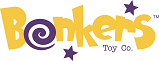 Ryan Toys Review is the most popular kids and family YouTube channel on the planet! Ryan’s channels have 30+ Billion video views, 18+ million subscribers and counting. Bonkers Toys has partnered with pocket.watch to create Ryan’s very first toy line under the brand, Ryan’s World. The flagship toy in the Ryan’s World toy line, the Giant Mystery Egg, was one of the most highly sought after toys of the holiday season and has been featured by national media and received numerous awards.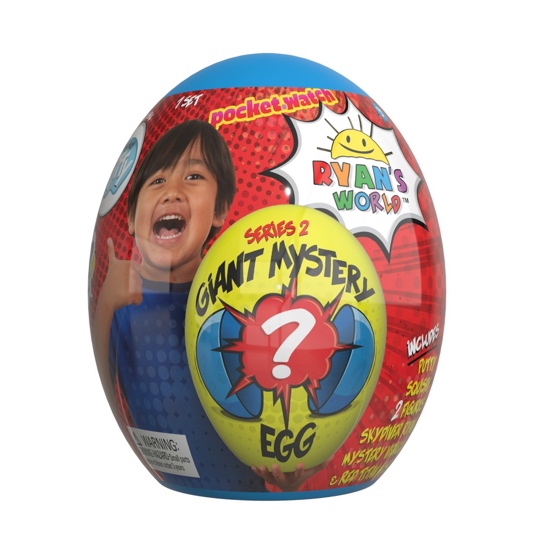 Ryan’s World Giant Mystery Egg - Series 2The award-winning Ryan’s World Giant Mystery Eggs created a frenzy at retail with Ryan’s fans. New for 2019, the highly anticipated Series 2 Giant Mystery Egg hits shelves. Kids can be just like Ryan from Ryan Toys Review when they unbox their Giant Mystery Egg from Bonkers Toys! The action-packed Series 2 Egg features an exclusive pull-back vehicle, ultra-rare figures, a new skydiver Ryan with a working parachute, special putty, a limited edition squishy, and a Red Titan mask. The flagship toy in the Ryan’s World line, stands at almost a foot tall and has been selling out at retailers across the country.Based on Ryan Toys Review, the most popular kids YouTube channel on the planetGiant egg is filled with surprises including  an exclusive pull-back vehicle, ultra-rare figures, a new skydiver Ryan with a working parachute, special putty, limited edition squishy and Red Titan mask.MSRP $39.99 - $49.99 | Ages 3+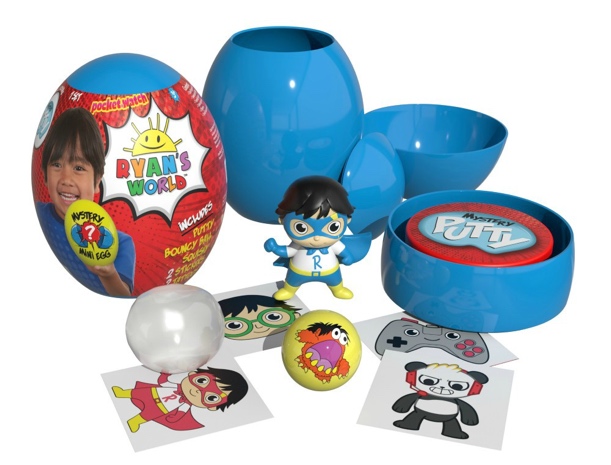 Ryan’s World Mini Mystery Egg Great things come in smaller packages!  Based the success of the award-winning Ryan’s World Giant Mystery Egg, Bonkers Toys has created the Mini Mystery Egg for Spring 2019.  The 5 inch tall  egg is filled with fun including a surprise Mystery Figure, Squishy or new Build-a-Ryan Figure, exclusive putty, bouncy ball, stickers and Ryan’s World tattoos. The Mini Mystery Egg is the ideal unboxing experience at an affordable price.Based on Ryan Toys Review, the most popular kids YouTube channel on the planetMini Mystery Egg is filled with surprises including a Mystery Figure, Squishy or new Build-a-Ryan Figure, exclusive putty, bouncy ball, stickers and Ryan’s World tattoos. The ideal addition to Easter baskets for Ryan’s fansMSRP $12.99 - $14.99 | Ages 3+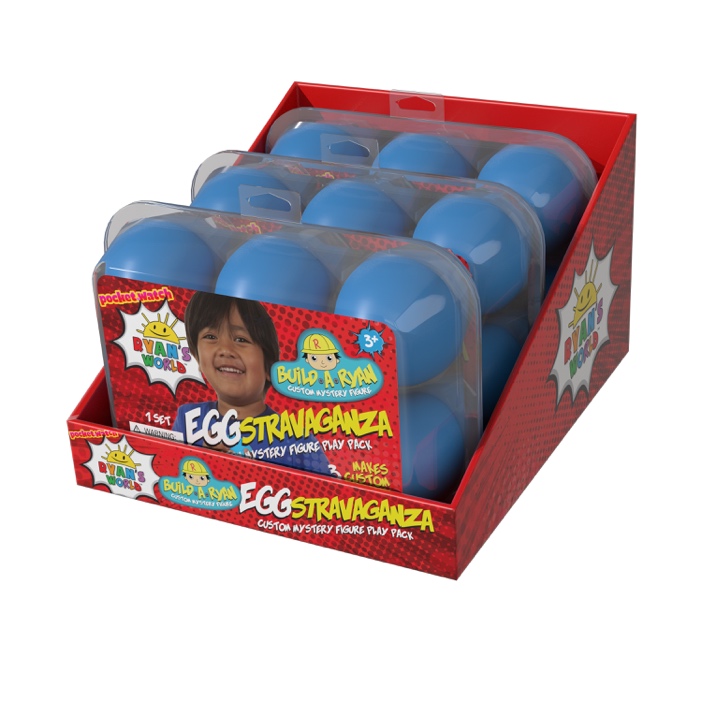 Ryan’s World Build-a-Ryan EGGstravaganza This egg-ceptional new addition to the Ryan’s World toy line allows kids to build and create their very own Ryan’s World figures. The cleverly packaged egg crate is filled with Build-a-Ryan components so  fans can mix and match. Each set includes pieces to make three complete figures that may include Red Titan, Robo Ryan, Alien Ryan and even Combo Panda. Available exclusively at Target for Spring 2019.Based on Ryan Toys Review, the most popular kids YouTube channel on the planetEGGstravaganza includes components to make three complete figures.  Kids can mix and match to make their own crazy charactersMSRP $12.99 - $14.99 | Ages 3+Available exclusively at Target for Spring 2019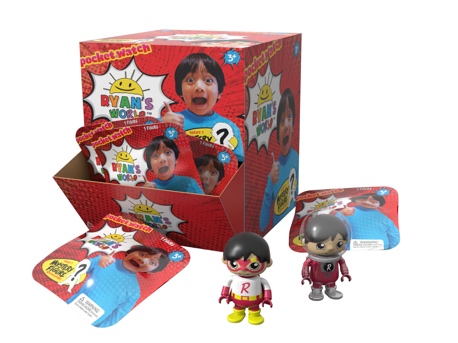 Ryan’s World Mystery Blind Bag Figures – Series 2An astronaut? A scientist? How about  a superhero? Kids can be just like Ryan when they collect their very own mystery figures based on characters in Ryan’s videos. 12 figures in the series 2 assortment, each with their own accessory, including rare and ultra-rare versions.Based on RyanToysReview, the most popular kids YouTube channel on the planet12 blind bag figures in the first assortment including rare and ultra-rareMSRP $3.99 - 4.99 | Ages 3+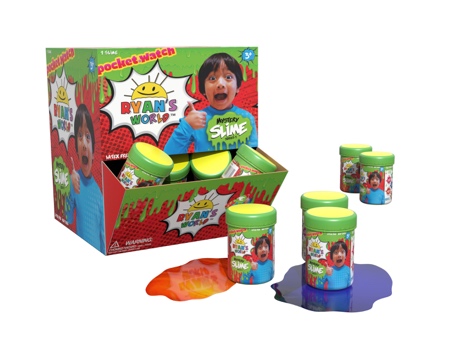 Ryan’s World Mystery GooGet grossed out with ooey, gooey, Ryan’s World Mystery Goo.  Featured in blind capsules, it combines the fun of goo with a blind unboxing experience. Will it be Bubble Blue? Rad Red? Or maybe the rare Blotchy Black. 7 different colors in the series 2 assortment.Based on Ryan Toys Review, the most popular kids YouTube channel on the planetProduct comes in blind capsules - 7 different colors in the series 2 assortmentMSRP $3.99 - $4.99 | Ages 3+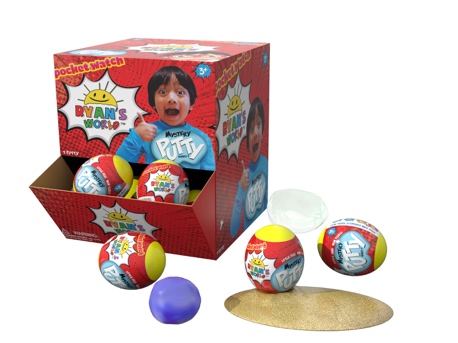 Ryan’s World Mystery Putty – Series 2Pull it, stretch it, and best of all, collect it. Ryan’s World Mystery Putty features 7 different cosmic colors, all in blind eggs. Including Wicked White, Brilliant Blue, and the very rare, Galactic Green.Based on Ryan Toys Review, the most popular kids YouTube channel on the planetProduct comes in blind eggs - 7 different colors in the series 2 assortmentMSRP $3.99 - $4.99 | Ages 3+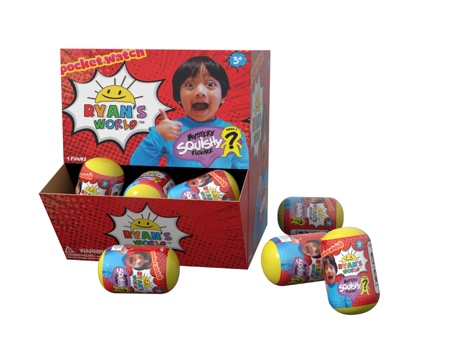 Ryan’s World Mystery Squishy – Series 2Squish, squish, hooray! Ryan’s World’s squishy figures are so soft and satisfying, kids can’t put them down. Based on Ryan’s most popular videos, the series 2 assortment includes Pilot Ryan, Robo Ryan, Karate Ryan, the rare Alien Ryan, and more.Based on Ryan Toys Review, the most popular kids YouTube channel on the planetProduct comes in blind capsules - 6 different squishies in the first assortment including a rareMSRP $3.99 - $4.99 | Ages 3+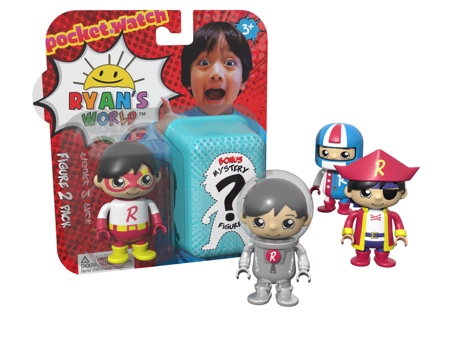 Ryan’s World 2 Pack FiguresWhat could be better than one Ryan figure? Well two, of course! In the Ryan’s World 2 Pack Figures, one is shown and the other is completely blind, adding to the unboxing fun. Featuring the ultra-rare Steel Titan not available anywhere else.Based on Ryan Toys Review, the most popular kids YouTube channel on the planet2 figures per package – one is seen and one is blind12 figures in Series 2 including rare and ultra-rareMSRP $7.99 - $9.99 | Ages 3+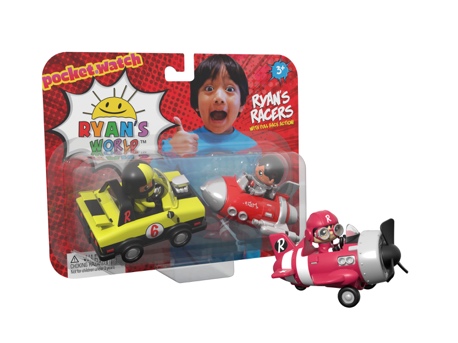 Ryan’s World Ryan’s Racers 2 PackReady to race? Ryan’s pull back vehicles are a super fun way for kids to play with their friends. Who will reach the finish line first? Featuring a variety of 2 pack combinations including race cars, emergency vehicles and rocket ships.Based on Ryan Toys Review, the most popular kids YouTube channel on the planetIncludes 2 pull-back vehicles per package Eight different vehicle options including race cars, emergency vehicles, rocket ships and more.MSRP $9.99 – $12.99 | Ages 3+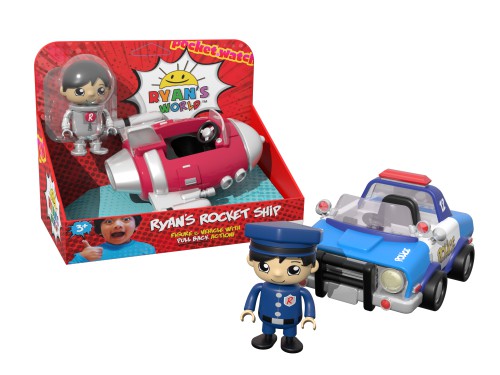 Ryan’s World Medium Size Vehicle with FigureRyan’s World comes to life with real racing action. Six cool vehicles to choose from including Ryan’s Rocket Ship, Race Rod, Sky Fighter, Patrol Car, Off Road Vehicle and Tractor. Each vehicle features pull back action and a removable figure to collect.Based on Ryan Toys Review, the most popular kids YouTube channel on the planetIncludes 1 mid-size vehicle with removable figure per packageSix different vehicle options in the first assortment including  Ryan’s Rocket Ship, Race Rod, Sky Fighter, Patrol Car, Off Road Vehicle and Tractor.MSRP $12.99 – 14.99 | Ages 3+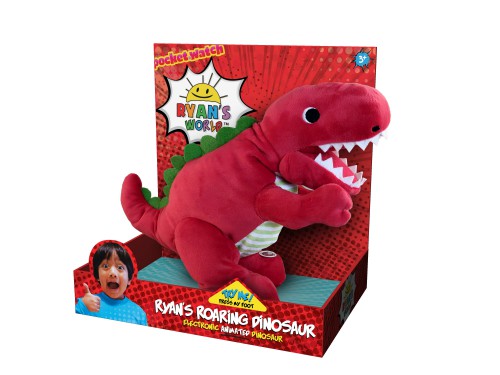 Ryan’s World Roaring DinosaurKids will have a roaring good time with the  Ryan’s World Electronic Dinosaur. Featuring super soft plush, awesome animated action, and dinosaur sounds. Choose from the T-Rex or Triceratops.Based on Ryan Toys Review, the most popular kids YouTube channel on the planetFeaturing super soft plush, awesome animated action, and dinosaur sounds.  Choose from the T-Rex or Triceratops.MSRP $24.99-29.99 | Ages 3+